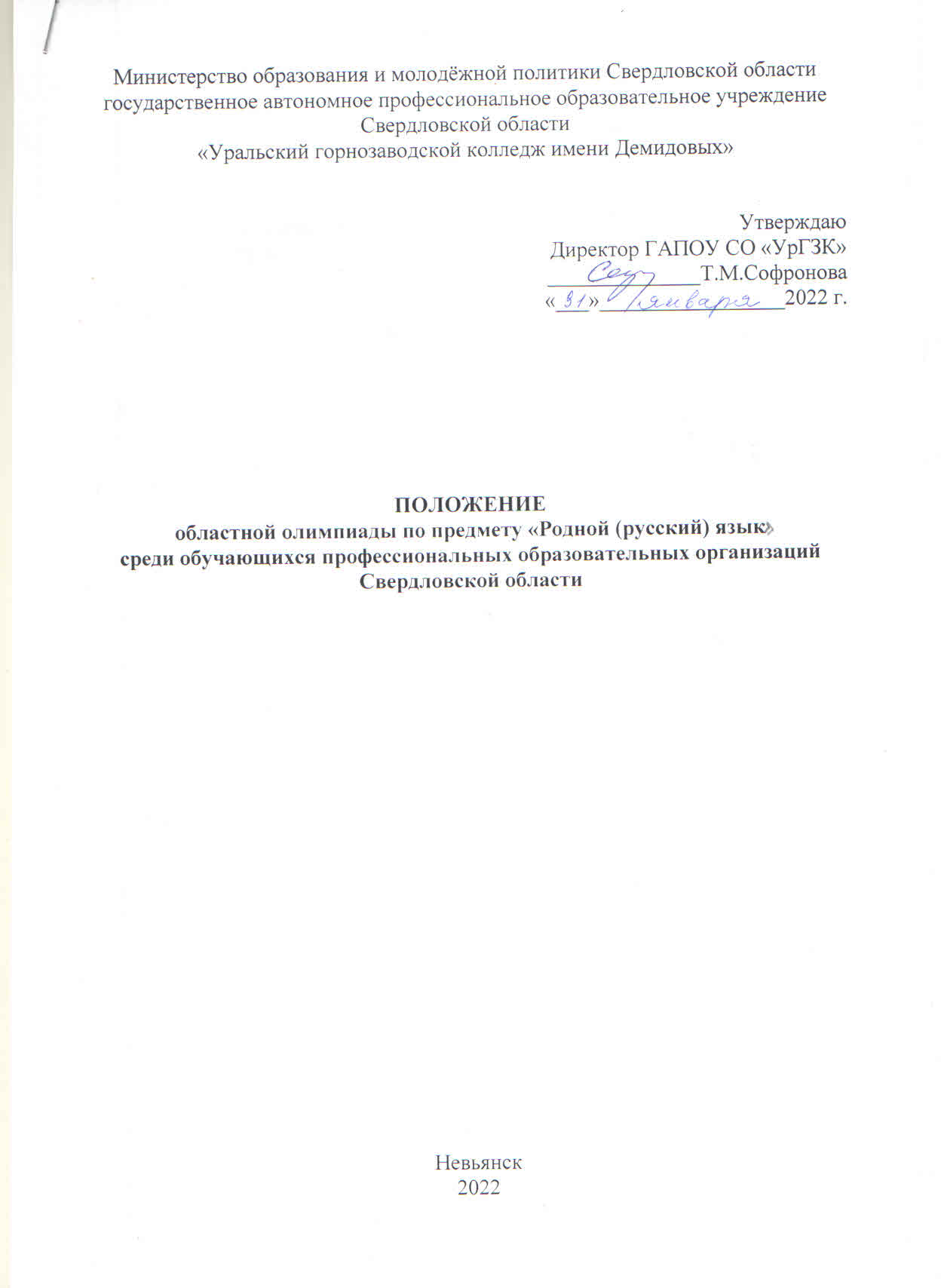 1.Общие положения1.1.Настоящее  Положение определяет порядок организации и проведения областной олимпиады по предмету «Родной (русский) язык» среди обучающихся профессиональных образовательных организаций  Свердловской области (далее- Олимпиада), её организационное, методическое обеспечение, порядок участия в Олимпиаде и определения победителей и призёров.1.2.Олимпиада проводится ГАПОУ СО «Уральский горнозаводской колледж имени Демидовых» в дистанционной  форме 21 февраля  2022 года.1.3.Участники Олимпиады - обучающиеся  профессиональных образовательных организаций Свердловской области. Количество участников от одной профессиональной образовательной организации – не более 4 человек.1.4.Обучающиеся ГАПОУ СО «Уральский горнозаводской колледж имени Демидовых» принимают участие в Олимпиаде на общих основаниях.1.5.Олимпиада приурочена к Международному дню родного языка.2.  Цель и задачи Олимпиады2.1.Цель  проведения Олимпиады:формирование ценностного отношения к родному языку как носителю культуры русского народа. 2.2. Задачи Олимпиады:выявить эрудированных обучающихся,  на достаточном уровне владеющих грамматическими, лексическими, коммуникативно-эстетическими средствами родного (русского) языка;формировать познавательный интерес к изучению родного (русского) языка;формировать  речемыслительные умения, умения самостоятельной деятельности, коммуникативные и познавательные учебные действия.3. Организационный комитет и жюри Олимпиады3.1.Организационный комитет Олимпиады:устанавливает регламент проведения Олимпиады,организует методическое  обеспечение проведения Олимпиады,формирует жюри Олимпиады,рассматривает апелляции участников в день объявления итогов  Олимпиады,обеспечивает информационное  освещение  проведения Олимпиады  и размещает информацию  о результатах  Олимпиады на официальном сайте ГАПОУ СО «УрГЗК» (http://urgzu.ru);оформляет  грамоты  победителям и  призёрам Олимпиады, благодарности руководителям  участников, сертификаты участникам;составляет  отчётный протокол  о проведении Олимпиады.3.2.Жюри Олимпиады:проверяет и оценивает результаты выполнения олимпиадных заданий участниками;определяет  победителей и призёров Олимпиады;рассматривает  апелляции участников.3.3.Жюри Олимпиады состоит из преподавателей русского языка и литературы ГАПОУ СО «УрГЗК».4.Организация Олимпиады и содержание заданий4.1.Участникам Олимпиады  необходимо до 20 февраля 2022 года отправить заявку  (приложение 1)   на электронный адрес anibalova1978@yandex.ru. В теме письма указать  «Олимпиада по родному языку». Имя файла: «Ф.И.О. участника_Заявка». Например: «Иванова С.И._Заявка».Заявки оформляются на каждого участника   Олимпиады отдельно.4.2. Олимпиада состоит из 20 заданий по разделам «Язык и культура», «Культура речи», «Речь. Речевая деятельность. Текст».4.3. Задания Олимпиады выполняются участниками самостоятельно.4.4. После получения заявки на участие в Олимпиаде организаторы отправляют на электронную почту участника ссылку для прохождения теста. Тест будет доступен для прохождения 21 февраля с 00.00 часов до 23.00 часов. Максимальное время для прохождения теста- 60 минут. Количество попыток прохождения теста ограничено (1 попытка). 4.5. Максимальное количество баллов за выполнение теста-  50 баллов.5. Подведение итогов Олимпиады и  награждение 5.1. Итоги олимпиады будут подведены до 28 февраля  2022 года (включительно) и размещены на официальном сайте ГАПОУ СО «Уральский горнозаводской колледж» (http://urgzu.ru).5.2. По результатам проведения Олимпиады определяется личное первенство.5.3.Победителями и призёрами   Олимпиады признаются участники, набравшие:от 50 до 45 баллов – 1 место,от 44 до 40 баллов – 2 место,от 39 до 35 баллов  – 3 место.5.4. Победители и призёры олимпиады награждаются грамотами за  I,  II  и III место.5.5.Участники, набравшие меньше 35 баллов,  получают сертификаты.5.6.Преподавателям, подготовившим победителей и призёров олимпиады,  вручаются  благодарности.5.7.Все наградные документы (грамоты, сертификаты, благодарности) будут отправлены  участникам Олимпиады в электронном виде. Рассылка наградных документов будет осуществлена на указанные в заявках   адреса электронных почт до 10 марта 2022 года.6.Контактная информация6.1.Контакты образовательной организации: ГАПОУ СО «Уральский горнозаводской колледж имени Демидовых», г.Невьянск, ул. Дзержинского, 6а. Тел.: 8(34356) 4-42-42; e-mail: urgzu@ mail.ru.6.2.Контакты организаторов Олимпиады:  Шмакова Эльвира Александровна, преподаватель русского языка и литературы,  тел. 89530497935, e-mail: urgzk-shmakova@mail.ru.Анибалова Юлия Владимировна, преподаватель русского языка, тел. 89826239655, e-mail: anibalova1978@yandex.ru.Приложение 1Заявкана участие в областной олимпиаде по предмету «Родной (русский) язык»Заявкана участие в областной олимпиаде по предмету «Родной (русский) язык» Наименование образовательной организацииЭлектронная почта, на которую будет отправлена ссылка для прохождения ОлимпиадыЭлектронная почта, на которую будут отправлены наградные материалыФ.И.О. обучающегося -участника  ОлимпиадыФ.И.О. педагога, подготовившего участника ОлимпиадыКонтактные данные преподавателя, подготовившего участника(тел., e-mail)